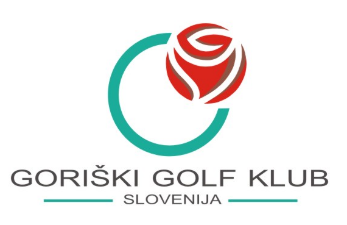 Spoštovane članice in člani Goriškega golf kluba.Z željo po druženju in igri golfa smo se odločili, da za naše člane in njihove spremljevalce organiziramo izlet v Italijo, kjer bomo združili tri dnevno igranje golfa in dobrega počutja.V petek, 20. aprila 2018, igramo na igrišču Chervo Golf San Vigilio blizu Gardskega jezera (green fee se plača posebej), v soboto in nedeljo, 21. in 22. aprila 2018, pa na igrišču Le Vigne, Villafranca di Verona, kjer tudi prespimo.Ponudba vključuje:2 nočitvi z zajtrkom2 green fee 18 lukenj Le Vigne 2 kosili “menù socio” (1 predjed + 1/2 vode + 1/4 vina + sladica + kava) Le Vigne Cena na osebo: 160 eurCena za spremljevalce, brez green fee: 100 eurPrevoz si bomo organizirali sami. Glede na to, da igrišče ponuja nočitev za samo 20 oseb, bomo sprejemali prijave do zapolnitve mest, najkasneje do 22. marca 2018. Prijave zbira Barbara Hvalič Erzetič, na elektronski naslov hbarbara@siol.net . Ob prijavi se plača akontacijo v višini 50 € po osebi na TRR Goriškega golf kluba.Veselimo se prijetnih dni v družbi prijetnih ljudi. Lepo vabljeni.